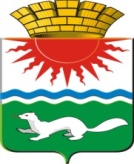   АДМИНИСТРАЦИЯ СОСЬВИНСКОГО ГОРОДСКОГО ОКРУГАП О С Т А Н О В Л Е Н И Еот  17.06.2019 №  382			     п.г.т. СосьваОб утверждении плана мероприятий по обследованию жилых помещений инвалидов и общего имущества в многоквартирных домах, в которых проживают инвалиды, входящих в состав муниципального и частного жилищных фондов, в целях их приспособления с учетом потребностей инвалидов и обеспечения их доступности для инвалидов на территории Сосьвинского городского округаВ соответствии со статьей 16 Федерального закона от 06.10.2003 № 131-ФЗ «Об общих принципах организации местного самоуправления в Российской Федерации», статьей 14 Жилищного кодекса Российской Федерации, Федеральным законом от 27.07.2010 № 210-ФЗ «Об организации предоставления государственных и муниципальных услуг», пунктами 6, 10 Правил обеспечения условий доступности для инвалидов жилых помещений и общего имущества в многоквартирном доме, утвержденных постановлением Правительства Российской Федерации от 09.07.2016 № 649 «О мерах по приспособлению жилых помещений и общего имущества в многоквартирном доме с учетом потребностей инвалидов», пунктом 1 статьи 8 Закона Свердловской области от 19.12.2016 № 148-ОЗ «О социальной защите инвалидов в Свердловской области», постановлением Правительства Свердловской области от 21.07.2017 № 516-ПП «Об определении исполнительного органа государственной власти Свердловской области, уполномоченного на координацию мероприятий по приспособлению жилых помещений, входящих в состав государственного жилищного фонда Свердловской области, муниципального жилищного фонда, частного жилищного фонда, занимаемых инвалидами и семьями, имеющими детей-инвалидов, и используемых для их постоянного проживания, и общего имущества в многоквартирном доме с учетом потребностей инвалидов», положением о муниципальной комиссии по обследованию жилых помещений инвалидов и общего имущества в многоквартирных домах, в которых проживают инвалиды, входящих в состав муниципального и частного жилищных фондов, в целях их приспособления с учетом потребностей инвалидов и обеспечения условий их доступности для инвалидов, утвержденным приказом Министерства социальной политики Свердловской области от 15.03.2018 № 67, постановлением администрации Сосьвинского городского округа от 03.09.2018 № 685 «Об утверждении Положения и состава комиссии по обследованию жилых помещений инвалидов и общего имущества в многоквартирных домах, в которых проживают инвалиды, входящих в состав муниципального и частного жилищного фондов, в целях приспособления с учетом потребностей инвалидов и обеспечения условий доступности для инвалидов», руководствуясь статьями 27, 30, 45 Устава Сосьвинского городского округа, администрация Сосьвинского городского округаПОСТАНОВЛЯЕТ:1. Утвердить план мероприятий по обследованию жилых помещений инвалидов и общего имущества в многоквартирных домах, в которых проживают инвалиды, входящих в состав муниципального жилищного фонда, в целях их приспособления с учетом потребностей инвалидов и обеспечения условий их доступности для инвалидов на территории Сосьвинского городского округа (прилагается). 2. Опубликовать настоящее постановление в газете «Серовский рабочий» и разместить на официальном сайте администрации Сосьвинского городского округа.3. Контроль исполнения настоящего постановления возложить на Первого заместителя главы администрации Сосьвинского городского округа А.В. Киселёва.Исполняющий обязанности главы Сосьвинского городского округа                                             			                       А.В.КиселёвПЛАН 
мероприятий по обследованию жилых помещений инвалидов и общего имущества в многоквартирных домах, в которых проживают инвалиды, входящих в состав муниципального и частного жилищных фондов, в целях их приспособления с учетом потребностей инвалидов и обеспечения 
их доступности для инвалидов на территории Сосьвинского городского округаУтвержден 
постановлением администрации Сосьвинского городского округа от 17.06.2019 № 382 №Наименование мероприятияСрок исполнения мероприятия Исполнитель1.Сбор и рассмотрение документов о характеристиках жилого помещения инвалида, общего имущества в многоквартирном доме, в котором проживает инвалид (технический паспорт, (технический план), кадастровый паспорт и иные документы 2-3 квартал текущего годамуниципальная комиссия;отдел БТИ Серовского района (по согласованию) 2.Формирование реестра жилых помещений, подлежащих обследованию сентябрь муниципальная комиссия 3.Составление графика обследования жилых помещений инвалидов и общего имущества в многоквартирных домах, в которых проживают инвалиды сентябрь муниципальная комиссия4.Организация и проведение обследования жилых помещений инвалидов и общего имущества в многоквартирных домах, с привлечением по необходимости к работе муниципальной комиссии представителей организации, осуществляющих деятельность по управлению многоквартирным домом, в котором располагается жилое помещения инвалида, а также специалистов эксплуатационных, проектных и других организаций, в том числе экспертов, в установленном порядке аттестованных на право подготовки заключений экспертизы проектной документации и (или) инженерных изысканийв течение года(по графику)муниципальная комиссия5.Подготовка акта обследования жилого помещения инвалида и общего имущества многоквартирн. дома, в котором проживает инвалид, в целях их приспособления с учетом потребностей инвалида и обеспечения условий их доступности для инвалида (в соответствии с п.12,13 Правил обеспечения условий доступности для инвалидов жилых помещений и общего имущества в многоквартирном доме, утвержденного Постановлением Правительства РФ от 09.07.2016 № 649)в месячный срок  с даты обследованиясекретарь муниципальной комиссии6. Рассмотрение на заседании муниципальной комиссии акта обследования и подготовка выводов о наличии или отсутствии необходимости приспособления жилого помещения инвалида и общего имущества в многоквартирном доме, с учетом потребностей инвалида и обеспечения условий их доступности для инвалида с мотивированным обоснованиемв течение 10 дней после оформления актамуниципальная комиссия 7.Разработка перечня мероприятий по приспособлению жилого помещения инвалида и общего имущества в многоквартирном доме, в котором проживает инвалид, в целях их приспособления с учетом потребностей инвалида и обеспечения условий их доступности для инвалида, определяемого с учетом мнения инвалида, проживающего в данном помещениив случае если сделан вывод о наличии технической возможности для приспособления жилого помещения инвалида и общего имущества в многоквартирном доме, в котором проживает инвалид, с учетом потребностей инвалида и обеспечения условий их доступности для инвалида муниципальная комиссия;управляющая компания, обслуживающая многоквартирный дом ( по согласованию)8. Проведение проверки и принятие решения об экономической целесообразности реконструкции или капитального ремонта многоквартирного дома в целях приспособления жилого помещения инвалида и общего имущества в многоквартирном доме, в котором проживает инвалид (в соответствии с Правилами, утвержденными Приказом Министерства строительства и жилищно-коммунального хозяйства РФ от 28.02.2017 № 583/прв течение 3-х месяцев с даты составления акта, при наличии в акте вывода об отсутствии технической возможности для приспособления жилого помещения инвалидамуниципальная комиссия9. Принятие заключения о возможности или об отсутствии возможности приспособления жилого помещения инвалида и общего имущества в многоквартирном доме, в котором проживает инвалид, с учетом потребностей инвалида и обеспечения условий их доступности для инвалида 
(по форме, утвержденной Приказом Министерства строительства и жилищно-коммунального хозяйства РФ от 23.11.2016 № 873/пр)оформляется в течение 10 дней со дня его принятия муниципальная комиссия;секретарь муниципальной комиссии 10.Направление заключения о возможности приспособления жилого помещения инвалида и общего имущества в многоквартирном доме, с учетом потребностей инвалида и обеспечения условий их доступности для инвалида главе Сосьвинского городского округа для принятия решения о включении мероприятий в План мероприятий по приспособлению жилых помещений инвалидов и общего имущества в многоквартирном доме, в котором проживает инвалид в течение 10 дней председатель муниципальной комиссии 